муниципальное автономное общеобразовательное учреждение«Центр образования имени И.А. Милютина»Методическая разработка учебного занятия для учащихся 1 классов (7-8 лет)Квест «Мой любимый город»В современном мире у детей утрачивается понимание о патриотическом воспитании. На сегодняшний день оно является одной из актуальных проблем. Именно патриотическое воспитание школьников является объединяющей силой, которая сможет вырастить настоящих патриотов, любящих свою Родину не на словах, а на деле.Мы попытались разработать мероприятие, состоящее из теоретических аспектов и практических задатий, которые, на наш взгляд, способствуют формированию знаний о Родине.Становление личности ребёнка происходит через осознание своей сопричастности семье, школе, городу, народу, своей Родине. И действительно, как не велика наша страна, человек связывает свое чувство любви к ней с теми местами, где он родился, вырос; с улицей, по которой ходил не раз; с двором, где посадил первое деревце.Игра по станциям (квест) внесет ощутимый вклад в формирование патриотического воспитания школьников. Данное воспитательное мероприятие тесно связано с другими патриотическими мероприятиями, проводимыми в течение года в образовательном учреждении, такими как, например, поднятие и спуск флага, проведение внеурочных занятий «Разговоры о важном» с исполнением гимна РФ, конкурс чтецов «Край мой родной» и является их логическим продолжением.Планируемые результаты: воспитанники закрепят имеющиеся у них знания о родном городе, усовершенствуют практические и коммуникативные навыки во время игровой деятельности, повысится мотивация и интерес к вопросам о малой Родине.Форма проведения воспитательного мероприятия – игра по станциям (квест).Квест – это приключенческая игра, в которой необходимо решать задачи для продвижения по сюжету. За контрольное время участники должны выполнить задания, которые ставят ребенка в положение исследователя, открывателя новых знаний, развивает чувство прекрасного, прививает любовь и бережное отношение к родине.Данный квест направлен на реальную практико-ориентированную деятельность обучающихся с использованием метапредметных связей. Именно системно-деятельностный подход способствует формированию у учащихся более глубоких знаний о родине. Квест позволит ребенку уйти от стереотипов обучения и воспитания.Внеурочная работа является одним из эффективных направлений патриотического воспитания и имеет большое учебно-воспитательное значение. Она позволяет учащимся значительно расширить, осознать и осмыслить полученные на уроках знания, превратить их в стойкие убеждения, учесть разносторонние интересы, легко осуществить индивидуализацию обучения и применять дифференцированный поход. В ходе воспитательного мероприятия большое внимание уделено межпредметным связям. При выполнении заданий обучающимся придется использовать знания, полученные на уроках окружающего мира, математики, русского языка, музыки.В данной методической разработке использованы следующие педагогические технологии:1. Игровая технология.2. Элементы технологии развития критического мышления.3. Здоровьесберегающая технология.4. Информационно-коммуникативные технологии.После проведённого мероприятия дети закрепили свои знания о Родине, узнали много нового и интересного о месте, где они родились и живут. Родители выразили благодарность о ценности и важности проделанной работы. Квест «Наша Родина» для учащихся 1 классовЦель: закрепить знания детей о Родине.Задачи: Образовательные: закрепить знания детей о городе, его достопримечательностях и символах.Воспитательные задачи: воспитывать любовь к родному городу и чувство гордости, любви и патриотизма.Развивающие задачи: развивать коммуникативные навыки, умение работать в группе.Материалы: интерактивное оборудование, планшеты, карточки с заданиями, маршрутный лист.Ход занятия:- Здравствуйте, ребята! Послушайте песню и затем ответьте на вопрос – о чём эта песня? (звучит песня Марка Бернеса «С чего начинается Родина»?)- А что для вас Родина? - Сегодня я предлагаю вам отправиться в путешествие по нашей Родине и поближе познакомиться с ней, выполняя интересные задания. Для этого давайте разделимся на группы. Посмотрите на цвет фишки, которая находится под вашим стулом. (дети объединяются в группы по цвету фишки; каждой команде выдаётся маршрутный лист, по которому дети выполняют задания на станциях)1 станция - «Достопримечательности города Череповца»Задание: на интерактивной доске соедините изображение и название достопримечательностей Череповцаhttps://learningapps.org/watch?v=pmf2804t323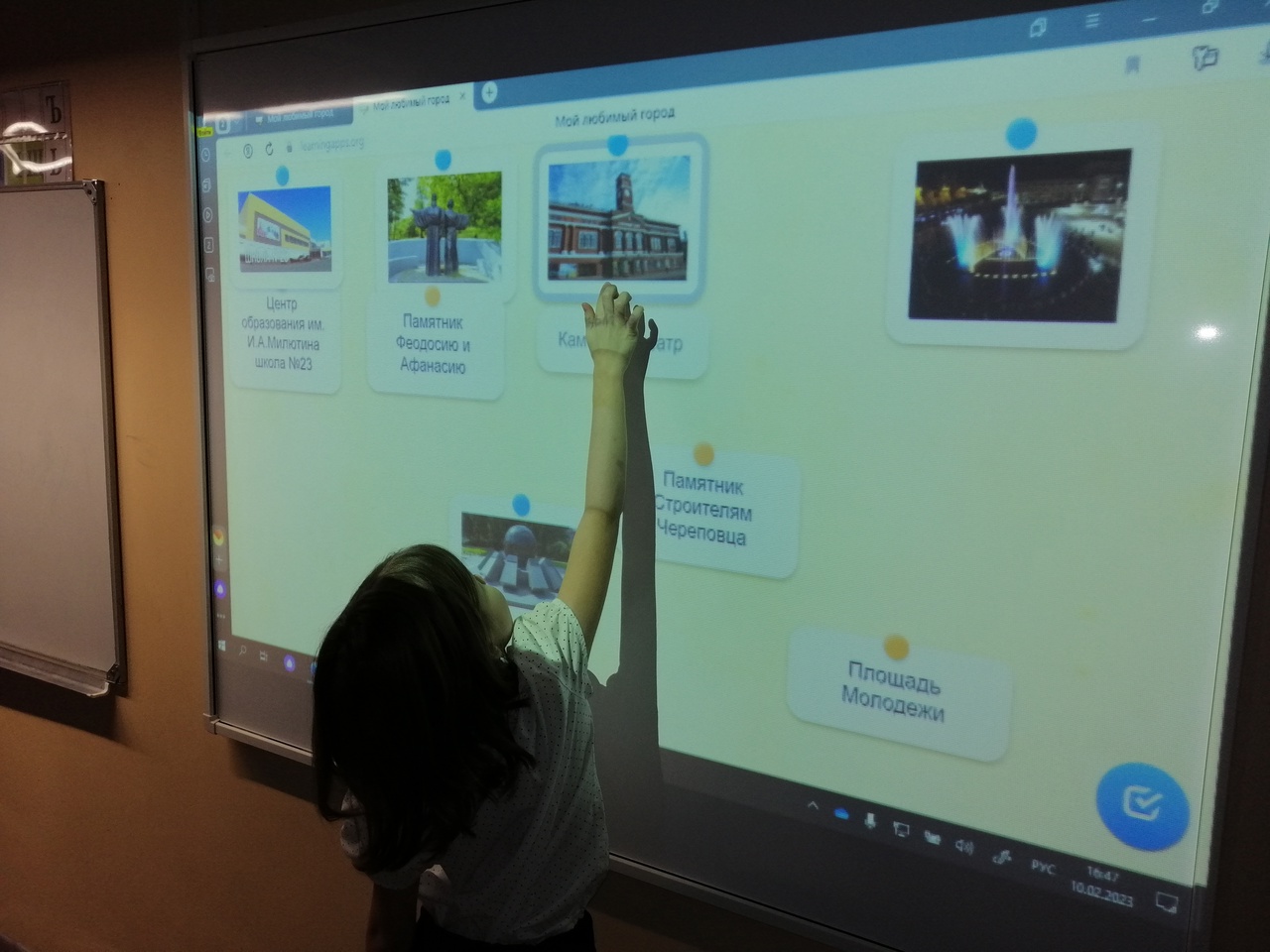 2 станция – «Опиши свой город»Задание: придумай на каждую букву названия города слова о нём, которые отвечают на вопрос какой? Ч – Е –Р –Е –П –О –В –Е –Ц –3 станция – «Собери картинку»Задание: на планшете соберите пазл. (https://online-puzzle.ru/own_puzzle?ysclid=ldvqj8kvgt774393023)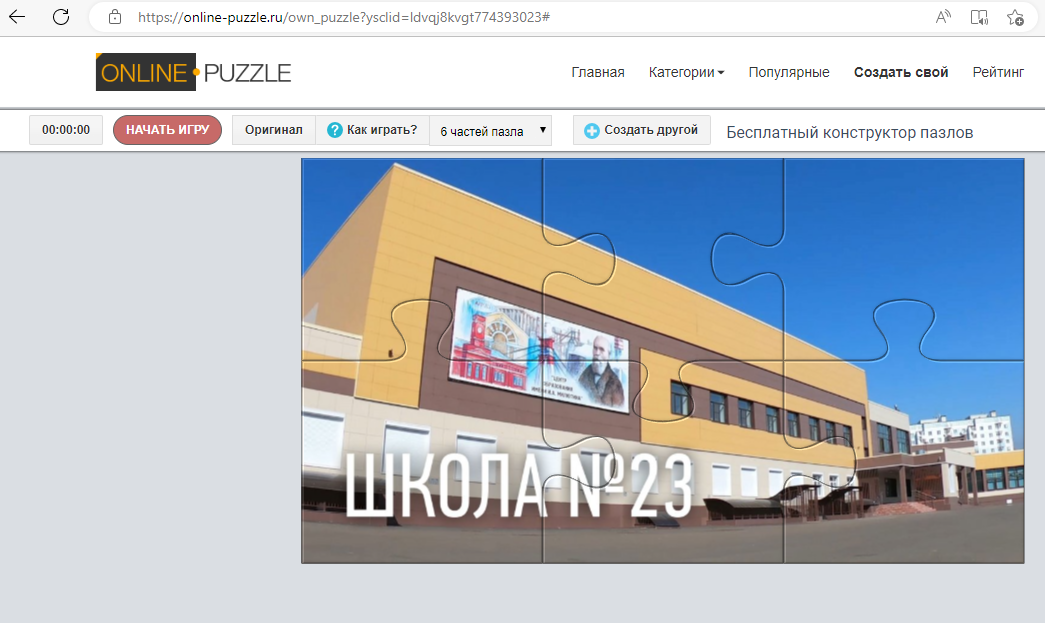 В честь кого названа школа? Что вы знаете о нём?4 станция – «Наш любимый город»Задание: Отсканируйте код, прочитайте текст о городе и ответьте на вопросы викторины.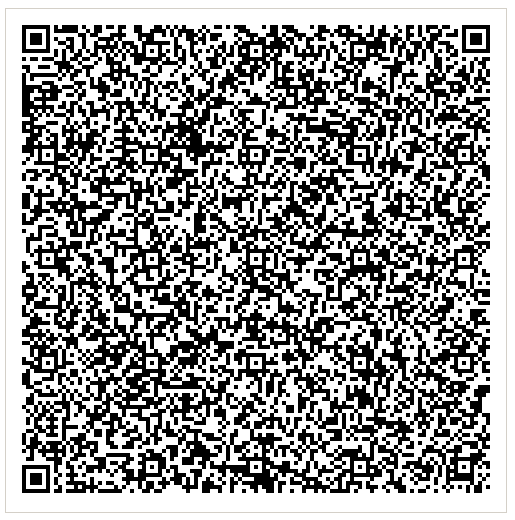 Череповец – это крупный город Вологодской области. В 1977 году вышел указ Екатерины II об основании города. Город имеет собственный флаг и герб.В городе есть музей Природы, Камерный театр, памятники Медицинской сестре, металлургам «Преемственность поколений», И.А. Милютину, В.В. Верещагину и много производственных предприятий, наиболее известные из них: "Северсталь", "Северсталь-метиз", "Аммофос", "Череповецкий Азот". На набережной реки Шексна стоит памятник основателям города Феодосию и Афанасию. 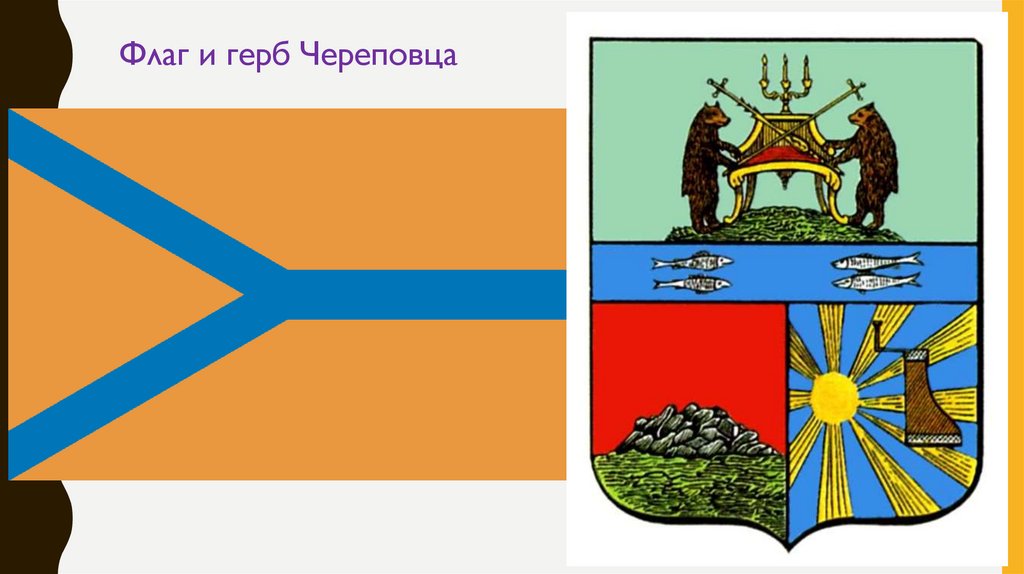 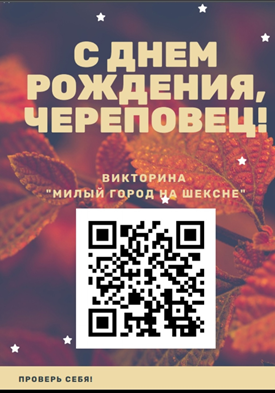 5 станция – «Карта нашего района»Задание: Подпиши названия знакомых улиц на карте, найди свой дом и отметь его.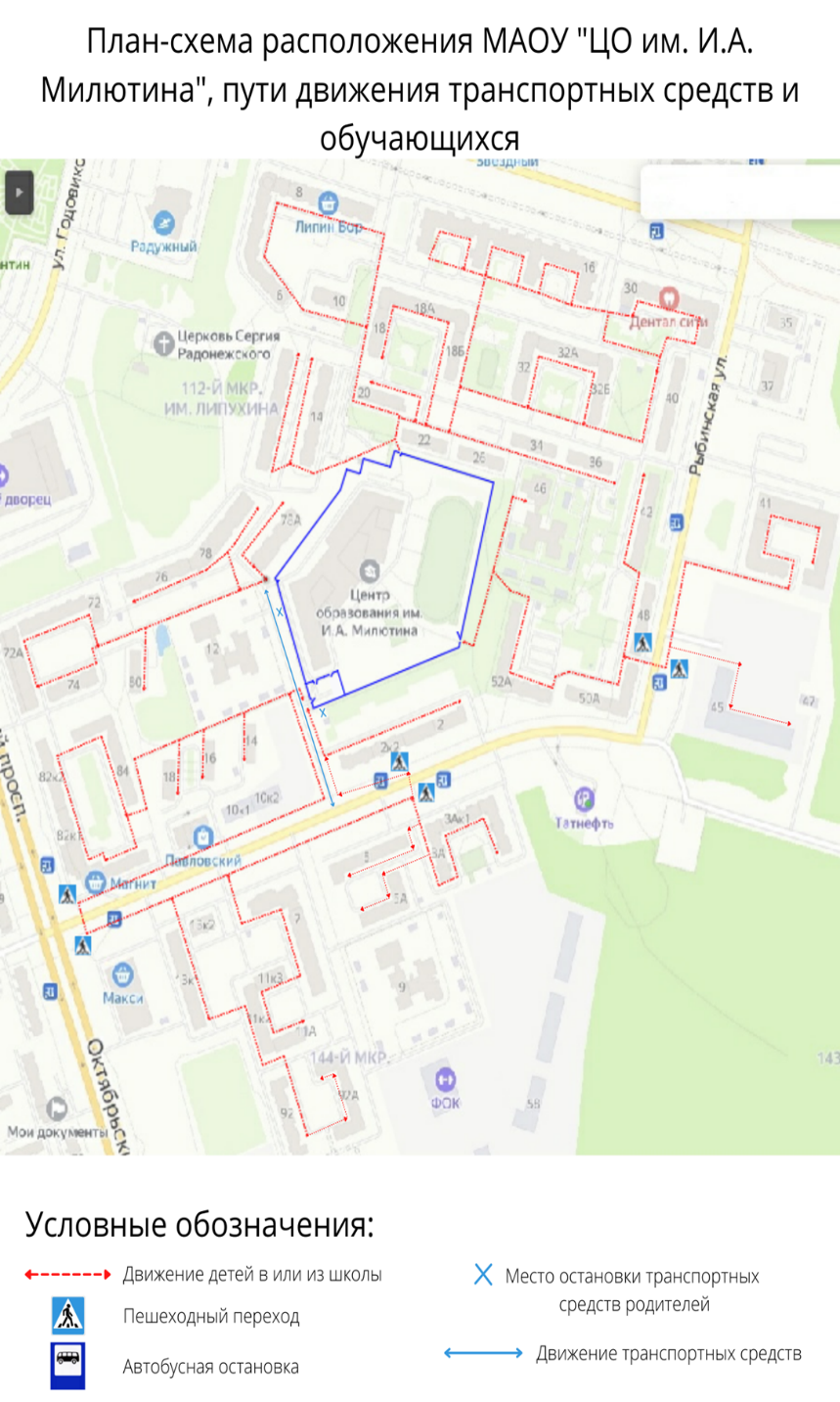 После прохождения всех станций дети собираются в своём кабинете, делятся впечатлениями. Список литературы1. Череповец — Википедия (wikipedia.org)2. Череповец картинки: 2 тыс изображений найдено в Яндекс Картинках (yandex.ru)Разработали учителя начальных классов: Абрамова Наталья Сергеевна, Тараторина Ольга ВладимировнаЧереповец, 2024 г.       «Как у маленького деревца, еле поднявшегося над землёй, заботливый садовник укрепляет корень, от мощности которого зависит жизнь растения на протяжении многих десятилетий, так педагог должен заботиться о воспитании у своих детей чувства безграничной любви к Родине» В.А. Сухомлинский